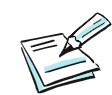 Wasser als LebensmittelArbeitsaufträge in Einzelarbeit 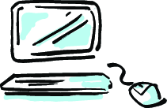 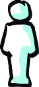 Wo steckt überall Wasser? Informiere dich dazu auf der Internetseite klassewasser.de > Kinder > Wasserwissen > Wasser als Lebensmittel. Schau dir die Bilderstrecke an. Lies die dazugehörigen Informationen aufmerksam durch. Sammle nun ein paar Beispiele, wo überall Wasser steckt.  Ergänze weitere Stoffe/ Lebensmittel/ …  aus deinem Alltag, die aus viel Wasser bestehen.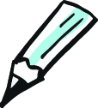 Beispiele aus der Bilderstrecke auf klassewasser.de:…………………………………………………………………………………………………………………………………………………………………………………………………………………………………………………………………………………………………………………..………………………………………………………………………………………………………………………………………………………..…………………………………………………………………………………………………………………………………………………..…………………………………………………………………………………………………………………………………………………………..…………………………………………………………………………………………………………………………………………………………..Beispiele aus meinem Alltag:………………………………………………………………………………………………………………………………………………………..………………………………………………………………………………………………………………………………………………………..………………………………………………………………………………………………………………………………………………………..………………………………………………………………………………………………………………………………………………………..………………………………………………………………………………………………………………………………………………………..…………………………………………………………………………………………………………………………………. Arbeitsaufträge in Partnerarbeit Warum ist Trinkwasser gut? Informiere dich dazu auf der Internetseite klassewasser.de > Kinder > Wasserwissen > Wasser trinken ist wichtig. Schau dir die Bilderstrecke an. Lies die dazugehörigen Informationen aufmerksam durch.  Sammle nun die Gründe, warum Trinkwasser gut ist. Erkläre dabei auch den Grund.………………………………………………………………………………………………………………………………………………………………………………………………………………………………………………………………………………………………………………………………………………………………………………………………………………………………………………………………………………………………………………………………………………………………………………………………………………………………………………………………………………………………………………………………………………………………………………………………………………………………………………………………………………………………………………………………………………………………………………………………………………………………………………………………………………………………………………………………………………………………………………………………………………………………………………………………………………………………………………………………………………………………………………………………………………………………………………………………………………………………………………………………………………………………………………………………………………………………………………………………………………………………………………………………………………………………………………………………………………………………………………………………………………………………………………………………………………………………………………………………………………………………………………………………………………………………………………………………………………………………………………………………………………………………………………………………………………………………………………………………………………………………………………………………………………………………………………………………………………………………………………………………………………………………………………………………………………………………………………………………………………………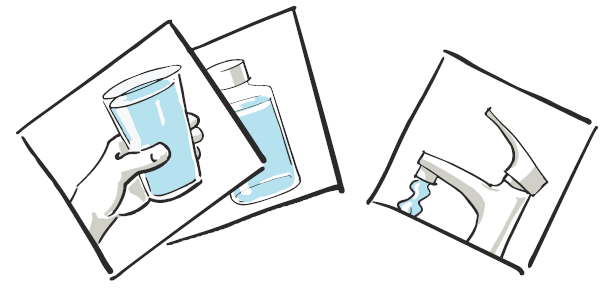 